电子信息企业与测试机构信用等级评价申报书申请单位：                           联 系 人：                           联系电话：                           申请日期：         年      月       日中国电子商会北京国富泰信用管理有限公司企业提交证明及相关材料目录《承诺书》原件，加盖公司章；*《申报书》原件，加盖公司章；*营业执照的复印件；*提供企业最近三年经审计的年度财务报表（资产负债表、损益表、现金流量表）复印件，无审计报告则提供最近三年的年度财务报表复印件，成立不满三年的企业则提供已有的年度财务；*企业简介（含公司核心产品或服务、主要市场区域，人员规模、主要业绩情况。）*本行业涉及的检测资质；*获得的ISO管理体系认证证书、资质认证计量认证（CMA），资质认定审查认可（CAL），实验室认可（CNAS）；注册商标、专利情况、产品获得科技奖项或参与过国标、行标的证明文件；企业法人或企业的获得荣誉或参与的公益活动等；备注：以上标“*”项为必需提交的材料，已提交材料不需重复提交填表说明1、申报企业填写内容及提供资料须保证其真实完整无误。2、申报书内各栏不得空项，无内容时文字部分须填“无”，数字部分填“0”。3、如手工填写，要求字迹清晰，书写工整。4、本表各栏如有填写不够处，请自行加栏或另附页；如有文字材料，请在电子版中注明。5．填报数据除特殊标明外，均以填报之日计算以前连续三年的数据为准。6. 申报资料需加盖企业公章后与其他相关书面资料一律用A4纸打印并装订成册，连同电子版申报书发送给相关责任人。承 诺 书本企业自愿申请电子信息企业与测试机构信用等级评价；同意将企业名称、组织机构代码（统一社会信用代码）、通讯地址、邮编、电话、网址、主营业务及产品等基本信息在网络媒体、纸质媒体上公开。本企业承诺，在申请企业信用报告中所提交的证明材料、数据和资料全部真实、合法、有效，复印件与原件内容相一致，并对因材料虚假所引发的一切后果负法律责任。本企业符合下列条件：1、成立满一个会计年度；2、企业处于持续经营状态，非即将关、停的企业；3、没有处于联合惩戒失信名单中。本企业做出以下承诺：1、严格依照国家有关法律、法规合法经营，依法照章纳税，遵守财务制度和税务制度，无任何隐瞒欺诈经营行为；2、填报信息真实可靠；3、数据类资料为本年度最新数据；4、自觉接受社会、群众和新闻舆论的监督。法定代表人签字：                    单 位 盖 章：                年    月     日一、企业综合素质能力状况二、企业经营能力状况1、股东情况注：1.投资方式包括：货币、实物、无形资产；2.表格不足请自行向下添加。2、员工情况3、经营场所及仪器设备情况4、企业经营情况5、资质与认证情况注：表格不足请自行向下添加。三、社会信用记录1、社会信用记录 注：以上请提供书面证明文件2、企业及产品或服务荣誉记录 注：以上请提供书面证明文件请尽量填写完整，对应的荣誉，资质，证明等，请提交相关纸质资料。请将电子版申报书、打印版申报书及相关纸质资料加盖公章一并提交。	企业信息备案表	企业信息备案表项 目 内 容企业名称统一社会信用代码法定代表人注册资本注册地址经营范围主营业务成立时间股东名称认缴出资额（万元）出资比例（%）出资形式合计职工总数     人管理人员□有，人数                           □无管理人员同业管理年限检验检测技术人员□有，人数                           □无检验检测人员学历专科          本科          研究生         本行业检测年限超过5年的人数           本行业检测年限超过3年的人数          经营场地、设施□具有固定的工作场所，工作环境满足检验检测要求。□无主要仪器、设备情况□有与业务范围相适应的仪器、设备、设施和必要的技术支撑条件，主要包括             。□无主要仪器、设备情况水平情况□处于国内先进水平□处于国内平均水平注册商标□有，商标为：______                         □无专利技术数量    个软件著作权数量    个作品著作权数量    个国标、行标制定情况□参与过国标的制定，有    个□参与过行标的制定，有    个□无近三年合同数量    份近三年金额最高合同情况（万元）近三年签订的最高金额合同为    万元。项目为       。业务覆盖范围（具体到省或市）资质名称到期时间（年/月/日）证书编号体系认证情况认证时间（年/月/日）认证机构质量管理体系认证环境管理体系认证职业健康与安全管理体系认证资质认证计量认证（CMA）资质认定审查认可（CAL）实验室认可（CNAS）其他认证：软件/IT行业相关认证项   目内   容市场监督管理信用记录□市场监管部门颁发的“重合同守信用单位”、“A类企业”等荣誉□无不良记录□有不良记录，请提供说明      司法信用记录□无不良记录□有不良记录，如是被执行人，请提供说明       税务信用记录□纳税信用A级纳税人□无不良记录□有不良记录，请提供说明      其他信用记录□有不良记录，请提供说明：      □无不良记录时间内容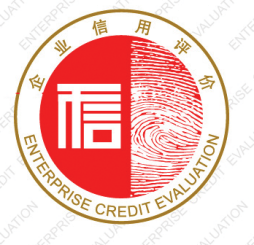 